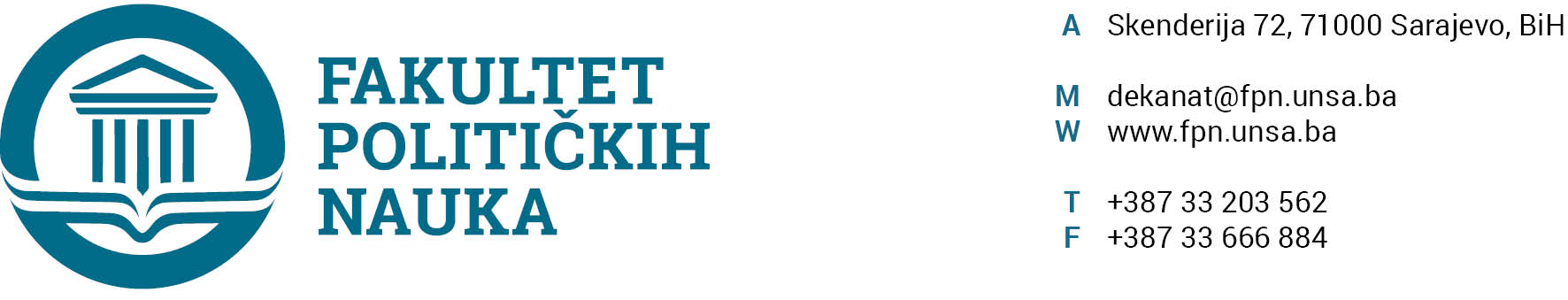 UNIVERZITET U SARAJEVUODSJEK SIGURNOSNE I MIROVNE STUDIJEZAPISNIK SA DEVETE REDOVNE SJEDNICE ODSJEKA ODRŽANE 01.07.2020. GODINEPrisutni: Prof.dr. Haris Cerić, Prof.dr. Mirza Smajić, prof.dr. Zlatan Bajramović, Prof.dr. Zarije Seizović, prof.dr. Darvin Lisica, Prof.dr. Nerzuk Ćurak, V. asst. Veldin Kadić, v. Asst. Selma Ćosić Opravdano odsutni:,  prof. dr. Smail Čekić, prof. dr. Selmo Cikotić, doc. dr. Emir Vajzović, prof. dr. Izet Beridan, Prof.dr. Vlado Azinović, prof. dr. Sead TurčaloUsvojen je slijedeći DNEVNI RED:Master studij 4+1/3+2 a) Prijave temab) IzvještajiTekuća pitanjaZAKLJUČCI:Ad1. Master studij (3+2) i (4+1)1.1. Prijave tema magistarskih radovaOdsjek je prihvatio listu tema sa kandidatima, mentorima i komisijama za ocjenu i odbranu prijavljenih master teza (3+2) i (4+1) i uputio Vijeću Fakulteta na razmatranje. (Spisak tema sa komisijama u prilogu zapisnika).1.2. Izvještaj o ocjeni magistarskog radaOdsjek je jednoglasno usvojio Izvještaje Komisija za ocjenu i odbranu završnih radova na master studiju (3+2) i (4+1)  Odsjeka sigurnosnih i mirovnih studija. Odsjek navedene Izvještaje upućuje Vijeću Fakulteta na usvajanje.(Spisak Izvještaja sa prijedlozima datuma odbrana u prilogu zapisnika).Ad2. Tekuća pitanjaPod ovom tačkom dnevnog reda nije bilo rasprave. Sarajevo, 01.07 .2020. godineZapisničar,                                                                                                   Šef OdsjekaV.asst. mr. Veldin Kadić                                                             Prof.dr. Mirza Smajić 